13.04.2023 godz. 10.00 – 14.00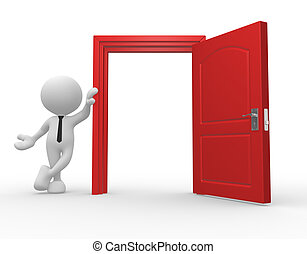 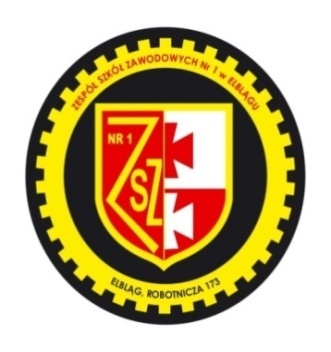 ZESPÓŁ SZKÓŁ ZAWODOWYCH NR1ELBLĄG UL.ROBOTNICZA 173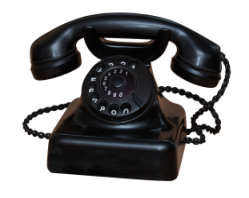 ZAPISY NA DRZWI OTWARTE             TEL. 55 6256401-  LEKCJA  OTWARTA Z ZAKRESU MECHANIKI SAMOCHODOWEJ- POKAZ DRUKU 3D I ODLEWNICTWA- ESCAPE ROOM - DORADZTWO ZAWODOWE W ZAKRESIE OFERTY ZSZ1*Możliwość przeprowadzenia zajęć na terenie szkoły podstawowej w ramach doradztwa zawodowegoNOWOŚĆ:   MODELARZ ODLEWNICZY z innowacją PROJEKTOWANIE I DRUKOWANIE                       Z WYKORZYSTANIEM TECHNOLOGII 3DOPERATOR OBRABIAREK SKRAWAJĄCYCH  
z innowacją TECHNIKI SPAWALNICZE    